evsjv‡`k avb M‡elYv Bbw÷wUDU (weª) cwi`k©‡bi Rb¨ Av‡e`b dig teiveignvcwiPvjKevsjv‡`k avb M‡elYv Bbw÷wUDU (weª)MvRxcyi-1701|welq t weª cwi`k©‡bi AbygwZ cÖ`v‡bi Av‡e`b| ..............................................(Av‡e`bKvixi bvg, ¯^vÿi I ZvwiL)we.`ªt c~e© cÖ¯‘wZi Rb¨ digwU h_vh_ c~iYc~e©K cwi`k©‡bi Kgc‡ÿ 05 (cuvP) Kvh©w`em c~‡e© nvW©Kwc Ges mdU&Kwcmn wb‡¤§i B-‡gBj wVKvbvmg~‡n †cÖi‡Yi Aby‡iva Kiv n‡jv (Av‡e`b dig weªÕi I‡qemvBU www.brri.gov.bd n‡Z WvDb‡jvW Kiv hv‡e| B-‡gBj: dg@brri.gov.bd; da@brri.gov.bd; dr@brri.gov.bd; head.stat@brri.gov.bd; system.analyst@brri.gov.bd; seniorliaisonofficer@brri.gov.bd;                                                                                  K…wlB mg„w×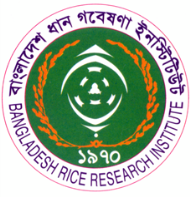 evsjv‡`k avb M‡elYv Bbw÷wUDU, MvRxcyiBangladesh Rice Research Institute, GazipurPhone: PABX-880-2-9294117-21, 9264118, 9264127, 9264154, 9264165, Fax: 880-2-9261110E-mail: dg@brri.gov.bd; brrihq@yahoo.com, Website: www.brri.gov.bdZvwiLte½vã- ZvwiLtwLª÷vã- 1|`j/cÖwZôv‡bi bvg I wVKvbv t ..........................................................................................................................................................................................................................................................................................................................................................`j/cÖwZôv‡bi bvg I wVKvbv t ..........................................................................................................................................................................................................................................................................................................................................................`j/cÖwZôv‡bi bvg I wVKvbv t ..........................................................................................................................................................................................................................................................................................................................................................`j/cÖwZôv‡bi bvg I wVKvbv t ..........................................................................................................................................................................................................................................................................................................................................................`j/cÖwZôv‡bi bvg I wVKvbv t ..........................................................................................................................................................................................................................................................................................................................................................`j/cÖwZôv‡bi bvg I wVKvbv t ..........................................................................................................................................................................................................................................................................................................................................................2|cwi`k©bKvixi aiY (miKvwi Kg©KZ©v/wkÿv_©x/wkÿK/ M‡elK/Aa¨vcK/we‡klÁ/K…wlKg©KZ©v/Dc-mnKvix K…wl Kg©KZ©v/GbwRI cÖwZwbwa/ K…lK cÖwZwbwa/Ab¨vb¨)cwi`k©bKvixi aiY (miKvwi Kg©KZ©v/wkÿv_©x/wkÿK/ M‡elK/Aa¨vcK/we‡klÁ/K…wlKg©KZ©v/Dc-mnKvix K…wl Kg©KZ©v/GbwRI cÖwZwbwa/ K…lK cÖwZwbwa/Ab¨vb¨)cwi`k©bKvixi aiY (miKvwi Kg©KZ©v/wkÿv_©x/wkÿK/ M‡elK/Aa¨vcK/we‡klÁ/K…wlKg©KZ©v/Dc-mnKvix K…wl Kg©KZ©v/GbwRI cÖwZwbwa/ K…lK cÖwZwbwa/Ab¨vb¨)t.................................................3|cwi`k©bKvixi msL¨vt................................................................ (Rb)................................................................ (Rb)................................................................ (Rb)................................................................ (Rb)4|cwi`k©‡bi ZvwiL I mgqtmKvj/weKvj .....................ZvwiL ..........................mKvj/weKvj .....................ZvwiL ..........................mKvj/weKvj .....................ZvwiL ..........................mKvj/weKvj .....................ZvwiL ..........................5|cÖwZôvb cÖavb/`j‡bZvi bvgt................................................................................................................................................................................................................................................................................................6|c`ext................................................................................................................................................................................................................................................................................................7|‡hvMv‡hv‡Mi wVKvbvt................................................................................................................................................................................................................................................................................................8|‡dvb (j¨vb I †gvevBj) b¤^it................................................................................................................................................................................................................................................................................................9|B-‡gBjt................................................................................................................................................................................................................................................................................................